-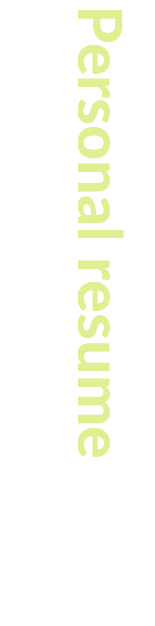 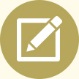 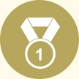 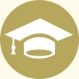 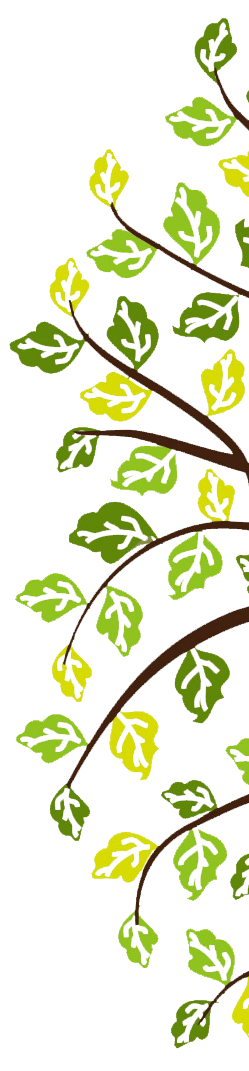 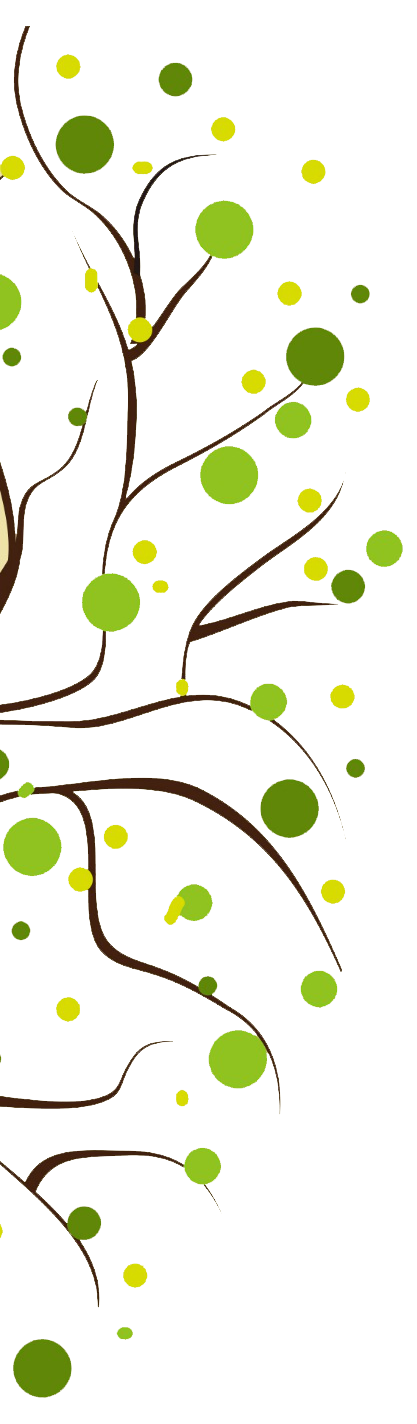 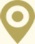 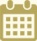 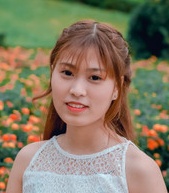 